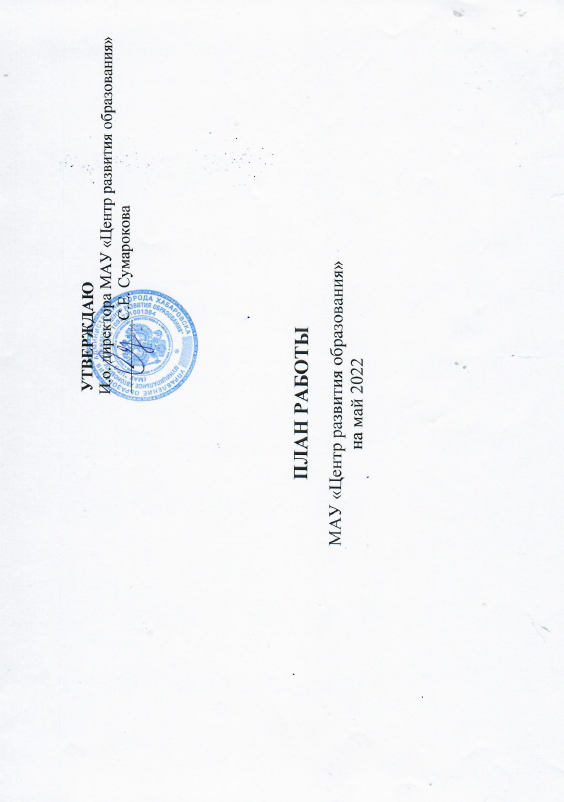 Дата, время, место проведенияДата, время, место проведенияДата, время, место проведенияМероприятияМероприятияМероприятияМероприятияМероприятияМероприятияОтветственныеОтветственныеОтветственныеОтветственныеОтветственныеОтветственныеКатегорияПраздничные, общегородские мероприятияПраздничные, общегородские мероприятияПраздничные, общегородские мероприятияПраздничные, общегородские мероприятияПраздничные, общегородские мероприятияПраздничные, общегородские мероприятияПраздничные, общегородские мероприятияПраздничные, общегородские мероприятияПраздничные, общегородские мероприятияПраздничные, общегородские мероприятияПраздничные, общегородские мероприятияПраздничные, общегородские мероприятияПраздничные, общегородские мероприятияПраздничные, общегородские мероприятияПраздничные, общегородские мероприятияПраздничные, общегородские мероприятия01.05-10.05.202210.00Мемориальный комплекс«Площадь Славы»01.05-10.05.202210.00Мемориальный комплекс«Площадь Славы»Вахта Памяти на Посту № 1 у Вечного огня мемориального комплекса Площади СлавыВахта Памяти на Посту № 1 у Вечного огня мемориального комплекса Площади СлавыВахта Памяти на Посту № 1 у Вечного огня мемориального комплекса Площади СлавыВахта Памяти на Посту № 1 у Вечного огня мемориального комплекса Площади СлавыВахта Памяти на Посту № 1 у Вечного огня мемориального комплекса Площади СлавыВахта Памяти на Посту № 1 у Вечного огня мемориального комплекса Площади СлавыДобрин А.В., лаборатория дополнительного образования и воспитательной работыДобрин А.В., лаборатория дополнительного образования и воспитательной работыДобрин А.В., лаборатория дополнительного образования и воспитательной работыДобрин А.В., лаборатория дополнительного образования и воспитательной работыДобрин А.В., лаборатория дополнительного образования и воспитательной работыДобрин А.В., лаборатория дополнительного образования и воспитательной работыРуководители, обучающиеся ОУРуководители, обучающиеся ОУ06.05.202212.00Мемориальный комплекс«Площадь Славы»06.05.202212.00Мемориальный комплекс«Площадь Славы»Подведение итогов смотра патриотической работы образовательных учреждений «Во Славу отцов и Отечества»Подведение итогов смотра патриотической работы образовательных учреждений «Во Славу отцов и Отечества»Подведение итогов смотра патриотической работы образовательных учреждений «Во Славу отцов и Отечества»Подведение итогов смотра патриотической работы образовательных учреждений «Во Славу отцов и Отечества»Подведение итогов смотра патриотической работы образовательных учреждений «Во Славу отцов и Отечества»Подведение итогов смотра патриотической работы образовательных учреждений «Во Славу отцов и Отечества»Специалисты МАУ ЦРОСпециалисты МАУ ЦРОСпециалисты МАУ ЦРОСпециалисты МАУ ЦРОСпециалисты МАУ ЦРОСпециалисты МАУ ЦРОРуководители, обучающиеся ОУРуководители, обучающиеся ОУ04.05-16.05.2022МАУ ЦРО04.05-16.05.2022МАУ ЦРОГородской конкурс творческих работ, посвященный Дням славянской письменности и культурыГородской конкурс творческих работ, посвященный Дням славянской письменности и культурыГородской конкурс творческих работ, посвященный Дням славянской письменности и культурыГородской конкурс творческих работ, посвященный Дням славянской письменности и культурыГородской конкурс творческих работ, посвященный Дням славянской письменности и культурыГородской конкурс творческих работ, посвященный Дням славянской письменности и культурыКулакова Т.И.,предметно-методическая лабораторияКулакова Т.И.,предметно-методическая лабораторияКулакова Т.И.,предметно-методическая лабораторияКулакова Т.И.,предметно-методическая лабораторияКулакова Т.И.,предметно-методическая лабораторияКулакова Т.И.,предметно-методическая лабораторияПедагоги, обучающиесяПедагоги, обучающиеся04.05-20.05.02022МАУ ЦРО04.05-20.05.02022МАУ ЦРОГородской конкурс молодых педагогов муниципальных образовательных учреждений «Шаг вперед - 2022»Городской конкурс молодых педагогов муниципальных образовательных учреждений «Шаг вперед - 2022»Городской конкурс молодых педагогов муниципальных образовательных учреждений «Шаг вперед - 2022»Городской конкурс молодых педагогов муниципальных образовательных учреждений «Шаг вперед - 2022»Городской конкурс молодых педагогов муниципальных образовательных учреждений «Шаг вперед - 2022»Городской конкурс молодых педагогов муниципальных образовательных учреждений «Шаг вперед - 2022»Киселева А.Я.,лаборатория кадрового обеспеченияКиселева А.Я.,лаборатория кадрового обеспеченияКиселева А.Я.,лаборатория кадрового обеспеченияКиселева А.Я.,лаборатория кадрового обеспеченияКиселева А.Я.,лаборатория кадрового обеспеченияКиселева А.Я.,лаборатория кадрового обеспеченияМолодые педагоги ОУМолодые педагоги ОУ04.05-31.05.2022МАУ ЦРО04.05-31.05.2022МАУ ЦРОГородской конкурс «Хабаровск – территория лучших»Городской конкурс «Хабаровск – территория лучших»Городской конкурс «Хабаровск – территория лучших»Городской конкурс «Хабаровск – территория лучших»Городской конкурс «Хабаровск – территория лучших»Городской конкурс «Хабаровск – территория лучших»Кулакова Т.И.,предметно-методическая лабораторияКулакова Т.И.,предметно-методическая лабораторияКулакова Т.И.,предметно-методическая лабораторияКулакова Т.И.,предметно-методическая лабораторияКулакова Т.И.,предметно-методическая лабораторияКулакова Т.И.,предметно-методическая лабораторияПедагоги, обучающиесяПедагоги, обучающиеся04.05-31.05.2022МАУ ЦРО04.05-31.05.2022МАУ ЦРОГородской конкурс проектов школьников «Хабаровск. НАШ» (II этап)Городской конкурс проектов школьников «Хабаровск. НАШ» (II этап)Городской конкурс проектов школьников «Хабаровск. НАШ» (II этап)Городской конкурс проектов школьников «Хабаровск. НАШ» (II этап)Городской конкурс проектов школьников «Хабаровск. НАШ» (II этап)Городской конкурс проектов школьников «Хабаровск. НАШ» (II этап)Шеховцова Е.В.,предметно-методическая лабораторияШеховцова Е.В.,предметно-методическая лабораторияШеховцова Е.В.,предметно-методическая лабораторияШеховцова Е.В.,предметно-методическая лабораторияШеховцова Е.В.,предметно-методическая лабораторияШеховцова Е.В.,предметно-методическая лабораторияПедагоги, обучающиесяПедагоги, обучающиеся10.05 - 31.05.2022 МАУ ЦРО 10.05 - 31.05.2022 МАУ ЦРО Краевой   этап чемпионата «Беби-Абилимпикс»Краевой   этап чемпионата «Беби-Абилимпикс»Краевой   этап чемпионата «Беби-Абилимпикс»Краевой   этап чемпионата «Беби-Абилимпикс»Краевой   этап чемпионата «Беби-Абилимпикс»Краевой   этап чемпионата «Беби-Абилимпикс»Данилина Н.В.,Семенников А.В.,лаборатория дошкольного, начального  общего и инклюзивного образованияДанилина Н.В.,Семенников А.В.,лаборатория дошкольного, начального  общего и инклюзивного образованияДанилина Н.В.,Семенников А.В.,лаборатория дошкольного, начального  общего и инклюзивного образованияДанилина Н.В.,Семенников А.В.,лаборатория дошкольного, начального  общего и инклюзивного образованияДанилина Н.В.,Семенников А.В.,лаборатория дошкольного, начального  общего и инклюзивного образованияДанилина Н.В.,Семенников А.В.,лаборатория дошкольного, начального  общего и инклюзивного образованияВоспитанники ДОУВоспитанники ДОУ10.05 - 31.05.2022 МАУ ЦРО10.05 - 31.05.2022 МАУ ЦРОКраевой этап чемпионата «Абилимпикс»Краевой этап чемпионата «Абилимпикс»Краевой этап чемпионата «Абилимпикс»Краевой этап чемпионата «Абилимпикс»Краевой этап чемпионата «Абилимпикс»Краевой этап чемпионата «Абилимпикс»Данилина Н.В.,Семенников А.В.,лаборатория дошкольного, начального  общего и инклюзивного образованияДанилина Н.В.,Семенников А.В.,лаборатория дошкольного, начального  общего и инклюзивного образованияДанилина Н.В.,Семенников А.В.,лаборатория дошкольного, начального  общего и инклюзивного образованияДанилина Н.В.,Семенников А.В.,лаборатория дошкольного, начального  общего и инклюзивного образованияДанилина Н.В.,Семенников А.В.,лаборатория дошкольного, начального  общего и инклюзивного образованияДанилина Н.В.,Семенников А.В.,лаборатория дошкольного, начального  общего и инклюзивного образованияОбучающиеся ОУОбучающиеся ОУ11.05.202218.00МАУК ГДК11.05.202218.00МАУК ГДКРодительское собрание по вопросам профилактики буллинга и суицидального поведения детейРодительское собрание по вопросам профилактики буллинга и суицидального поведения детейРодительское собрание по вопросам профилактики буллинга и суицидального поведения детейРодительское собрание по вопросам профилактики буллинга и суицидального поведения детейРодительское собрание по вопросам профилактики буллинга и суицидального поведения детейРодительское собрание по вопросам профилактики буллинга и суицидального поведения детейСпециалисты МАУ ЦРОСпециалисты МАУ ЦРОСпециалисты МАУ ЦРОСпециалисты МАУ ЦРОСпециалисты МАУ ЦРОСпециалисты МАУ ЦРОРодители/законные представителиРодители/законные представители14.05.202210.00Футбольная академия «Искра»14.05.202210.00Футбольная академия «Искра»Городские спортивные соревнования, посвященные Дню городаГородские спортивные соревнования, посвященные Дню городаГородские спортивные соревнования, посвященные Дню городаГородские спортивные соревнования, посвященные Дню городаГородские спортивные соревнования, посвященные Дню городаГородские спортивные соревнования, посвященные Дню городаСпециалисты МАУ ЦРОСпециалисты МАУ ЦРОСпециалисты МАУ ЦРОСпециалисты МАУ ЦРОСпециалисты МАУ ЦРОСпециалисты МАУ ЦРОПедагоги, обучающиеся начальных классов Южного районаПедагоги, обучающиеся начальных классов Южного района15.05.202210.00Футбольная академия «ИСКРА»15.05.202210.00Футбольная академия «ИСКРА»Городской футбольный фестиваль Городской футбольный фестиваль Городской футбольный фестиваль Городской футбольный фестиваль Городской футбольный фестиваль Городской футбольный фестиваль Данилина Н.В., специалисты лаборатории дошкольного, начального  общего и инклюзивного образованияДанилина Н.В., специалисты лаборатории дошкольного, начального  общего и инклюзивного образованияДанилина Н.В., специалисты лаборатории дошкольного, начального  общего и инклюзивного образованияДанилина Н.В., специалисты лаборатории дошкольного, начального  общего и инклюзивного образованияДанилина Н.В., специалисты лаборатории дошкольного, начального  общего и инклюзивного образованияДанилина Н.В., специалисты лаборатории дошкольного, начального  общего и инклюзивного образованияВоспитанники ДОУВоспитанники ДОУ18.05.202215.00Хабаровская духовная семинария18.05.202215.00Хабаровская духовная семинарияГородская научно-практическая конференция «Исследовательская деятельность учащихся в области славянской письменности и культуры»Городская научно-практическая конференция «Исследовательская деятельность учащихся в области славянской письменности и культуры»Городская научно-практическая конференция «Исследовательская деятельность учащихся в области славянской письменности и культуры»Городская научно-практическая конференция «Исследовательская деятельность учащихся в области славянской письменности и культуры»Городская научно-практическая конференция «Исследовательская деятельность учащихся в области славянской письменности и культуры»Городская научно-практическая конференция «Исследовательская деятельность учащихся в области славянской письменности и культуры»Кулакова Т.И.,предметно-методическая лабораторияКулакова Т.И.,предметно-методическая лабораторияКулакова Т.И.,предметно-методическая лабораторияКулакова Т.И.,предметно-методическая лабораторияКулакова Т.И.,предметно-методическая лабораторияКулакова Т.И.,предметно-методическая лабораторияПедагоги, обучающиесяПедагоги, обучающиеся25.05.2022 15.00МАУ ДО ДДТ «Маленький принц»25.05.2022 15.00МАУ ДО ДДТ «Маленький принц»Церемония награждения по итогам городского краеведческого форума «Я - хабаровчанин»Церемония награждения по итогам городского краеведческого форума «Я - хабаровчанин»Церемония награждения по итогам городского краеведческого форума «Я - хабаровчанин»Церемония награждения по итогам городского краеведческого форума «Я - хабаровчанин»Церемония награждения по итогам городского краеведческого форума «Я - хабаровчанин»Церемония награждения по итогам городского краеведческого форума «Я - хабаровчанин»Викулова О.А., лаборатория дополнительного образования и воспитательной работыВикулова О.А., лаборатория дополнительного образования и воспитательной работыВикулова О.А., лаборатория дополнительного образования и воспитательной работыВикулова О.А., лаборатория дополнительного образования и воспитательной работыВикулова О.А., лаборатория дополнительного образования и воспитательной работыВикулова О.А., лаборатория дополнительного образования и воспитательной работыПедагоги, обучающиеся ОУ Педагоги, обучающиеся ОУ 2. Организационные мероприятия2. Организационные мероприятия2. Организационные мероприятия2. Организационные мероприятия2. Организационные мероприятия2. Организационные мероприятия2. Организационные мероприятия2. Организационные мероприятия2. Организационные мероприятия2. Организационные мероприятия2. Организационные мероприятия2. Организационные мероприятия2. Организационные мероприятия2. Организационные мероприятия2. Организационные мероприятия01.05-10.05.2022МАУ ЦРО01.05-10.05.2022МАУ ЦРО01.05-10.05.2022МАУ ЦРООрганизация мероприятий по участию  в краевом  конкурсе «На всякий пожарный случай» в г. Комсомольске-на-АмуреОрганизация мероприятий по участию  в краевом  конкурсе «На всякий пожарный случай» в г. Комсомольске-на-АмуреОрганизация мероприятий по участию  в краевом  конкурсе «На всякий пожарный случай» в г. Комсомольске-на-АмуреОрганизация мероприятий по участию  в краевом  конкурсе «На всякий пожарный случай» в г. Комсомольске-на-АмуреОрганизация мероприятий по участию  в краевом  конкурсе «На всякий пожарный случай» в г. Комсомольске-на-АмуреОрганизация мероприятий по участию  в краевом  конкурсе «На всякий пожарный случай» в г. Комсомольске-на-АмуреМальцева Н.В., лаборатория дополнительного образования и  воспитательной работыМальцева Н.В., лаборатория дополнительного образования и  воспитательной работыМальцева Н.В., лаборатория дополнительного образования и  воспитательной работыМальцева Н.В., лаборатория дополнительного образования и  воспитательной работыМальцева Н.В., лаборатория дополнительного образования и  воспитательной работыМАОУ НОШ «Открытие»04.05.2022МАУ ЦРО04.05.2022МАУ ЦРО04.05.2022МАУ ЦРОПодготовка информации для РоскомнадзораПодготовка информации для РоскомнадзораПодготовка информации для РоскомнадзораПодготовка информации для РоскомнадзораПодготовка информации для РоскомнадзораПодготовка информации для РоскомнадзораКутилова В.В., лаборатория учебно-методического, информационного и медийного обеспеченияКутилова В.В., лаборатория учебно-методического, информационного и медийного обеспеченияКутилова В.В., лаборатория учебно-методического, информационного и медийного обеспеченияКутилова В.В., лаборатория учебно-методического, информационного и медийного обеспеченияКутилова В.В., лаборатория учебно-методического, информационного и медийного обеспеченияПедагоги04.05.202215.00Центр психолого-педагогической реабилитации подростковТихоокеанская, 16204.05.202215.00Центр психолого-педагогической реабилитации подростковТихоокеанская, 16204.05.202215.00Центр психолого-педагогической реабилитации подростковТихоокеанская, 162Организация участия социальных педагогов в семинаре «Сотрудничество разделенной ответственности органов системы профилактики в раннем выявлении девиации у школьников»Организация участия социальных педагогов в семинаре «Сотрудничество разделенной ответственности органов системы профилактики в раннем выявлении девиации у школьников»Организация участия социальных педагогов в семинаре «Сотрудничество разделенной ответственности органов системы профилактики в раннем выявлении девиации у школьников»Организация участия социальных педагогов в семинаре «Сотрудничество разделенной ответственности органов системы профилактики в раннем выявлении девиации у школьников»Организация участия социальных педагогов в семинаре «Сотрудничество разделенной ответственности органов системы профилактики в раннем выявлении девиации у школьников»Организация участия социальных педагогов в семинаре «Сотрудничество разделенной ответственности органов системы профилактики в раннем выявлении девиации у школьников»Мальцева Н.В.,лаборатория дополнительного образования и воспитательной работыМальцева Н.В.,лаборатория дополнительного образования и воспитательной работыМальцева Н.В.,лаборатория дополнительного образования и воспитательной работыМальцева Н.В.,лаборатория дополнительного образования и воспитательной работыМальцева Н.В.,лаборатория дополнительного образования и воспитательной работыСоциальные педагоги ОУ04.05 - 17.05.2022(по графику)МАУ ЦРО04.05 - 17.05.2022(по графику)МАУ ЦРО04.05 - 17.05.2022(по графику)МАУ ЦРОИндивидуальные собеседования по перераспределению учебников, учебных пособий  на 2021/2022 учебный год, оформлению информационных стендов  (ОУ Кировского, Краснофлотского и Железнодорожного районов)Индивидуальные собеседования по перераспределению учебников, учебных пособий  на 2021/2022 учебный год, оформлению информационных стендов  (ОУ Кировского, Краснофлотского и Железнодорожного районов)Индивидуальные собеседования по перераспределению учебников, учебных пособий  на 2021/2022 учебный год, оформлению информационных стендов  (ОУ Кировского, Краснофлотского и Железнодорожного районов)Индивидуальные собеседования по перераспределению учебников, учебных пособий  на 2021/2022 учебный год, оформлению информационных стендов  (ОУ Кировского, Краснофлотского и Железнодорожного районов)Индивидуальные собеседования по перераспределению учебников, учебных пособий  на 2021/2022 учебный год, оформлению информационных стендов  (ОУ Кировского, Краснофлотского и Железнодорожного районов)Индивидуальные собеседования по перераспределению учебников, учебных пособий  на 2021/2022 учебный год, оформлению информационных стендов  (ОУ Кировского, Краснофлотского и Железнодорожного районов)Шпак Е.С., Кисель А.Г.,  лаборатория учебно-методического, информационного и медийного обеспеченияШпак Е.С., Кисель А.Г.,  лаборатория учебно-методического, информационного и медийного обеспеченияШпак Е.С., Кисель А.Г.,  лаборатория учебно-методического, информационного и медийного обеспеченияШпак Е.С., Кисель А.Г.,  лаборатория учебно-методического, информационного и медийного обеспеченияШпак Е.С., Кисель А.Г.,  лаборатория учебно-методического, информационного и медийного обеспеченияЗаведующие библиотеками, руководители ИБЦ, библиотекари, педагоги-библиотекари04.05-31.05.2022МАУ ЦРО04.05-31.05.2022МАУ ЦРО04.05-31.05.2022МАУ ЦРООрганизация проведения учебных 5-ти дневных сборов по основам военной службыОрганизация проведения учебных 5-ти дневных сборов по основам военной службыОрганизация проведения учебных 5-ти дневных сборов по основам военной службыОрганизация проведения учебных 5-ти дневных сборов по основам военной службыОрганизация проведения учебных 5-ти дневных сборов по основам военной службыОрганизация проведения учебных 5-ти дневных сборов по основам военной службыБакуменко М.С., предметно-методическая лабораторияБакуменко М.С., предметно-методическая лабораторияБакуменко М.С., предметно-методическая лабораторияБакуменко М.С., предметно-методическая лабораторияБакуменко М.С., предметно-методическая лабораторияРуководители ОУ10.05 - 31.05.2022МАУ ЦРО10.05 - 31.05.2022МАУ ЦРО10.05 - 31.05.2022МАУ ЦРООрганизация работы с образовательными учреждениями по реализации  ИПРА детей- инвалидовОрганизация работы с образовательными учреждениями по реализации  ИПРА детей- инвалидовОрганизация работы с образовательными учреждениями по реализации  ИПРА детей- инвалидовОрганизация работы с образовательными учреждениями по реализации  ИПРА детей- инвалидовОрганизация работы с образовательными учреждениями по реализации  ИПРА детей- инвалидовОрганизация работы с образовательными учреждениями по реализации  ИПРА детей- инвалидовСеменникова А.В.,лаборатория дошкольного, начального  общего и инклюзивного образованияСеменникова А.В.,лаборатория дошкольного, начального  общего и инклюзивного образованияСеменникова А.В.,лаборатория дошкольного, начального  общего и инклюзивного образованияСеменникова А.В.,лаборатория дошкольного, начального  общего и инклюзивного образованияСеменникова А.В.,лаборатория дошкольного, начального  общего и инклюзивного образованияПедагоги ДОУ, ОУ15.05 - 31.05.2022МАУ ЦРО15.05 - 31.05.2022МАУ ЦРО15.05 - 31.05.2022МАУ ЦРОПодготовка и проведение пробных и основных единых государственных экзаменов  (ЕГЭ)Подготовка и проведение пробных и основных единых государственных экзаменов  (ЕГЭ)Подготовка и проведение пробных и основных единых государственных экзаменов  (ЕГЭ)Подготовка и проведение пробных и основных единых государственных экзаменов  (ЕГЭ)Подготовка и проведение пробных и основных единых государственных экзаменов  (ЕГЭ)Подготовка и проведение пробных и основных единых государственных экзаменов  (ЕГЭ)Специалисты МАУ ЦРОСпециалисты МАУ ЦРОСпециалисты МАУ ЦРОСпециалисты МАУ ЦРОСпециалисты МАУ ЦРОРуководители ОУ, педагоги, учащиеся04.05 - 31.05.02022МАУ ЦРО04.05 - 31.05.02022МАУ ЦРО04.05 - 31.05.02022МАУ ЦРООрганизация проведения мониторинга по функциональной грамотности в ОУ Центрального районаОрганизация проведения мониторинга по функциональной грамотности в ОУ Центрального районаОрганизация проведения мониторинга по функциональной грамотности в ОУ Центрального районаОрганизация проведения мониторинга по функциональной грамотности в ОУ Центрального районаОрганизация проведения мониторинга по функциональной грамотности в ОУ Центрального районаОрганизация проведения мониторинга по функциональной грамотности в ОУ Центрального районаБелан Н.Н.,лаборатория дошкольного начального  общего и инклюзивного образованияБелан Н.Н.,лаборатория дошкольного начального  общего и инклюзивного образованияБелан Н.Н.,лаборатория дошкольного начального  общего и инклюзивного образованияБелан Н.Н.,лаборатория дошкольного начального  общего и инклюзивного образованияБелан Н.Н.,лаборатория дошкольного начального  общего и инклюзивного образованияШколы Центрального района04.05 -  31.05.2022МАУ ЦРО(по графику)04.05 -  31.05.2022МАУ ЦРО(по графику)04.05 -  31.05.2022МАУ ЦРО(по графику)Проведение экспертизы управленческой деятельности руководящих работников ОУПроведение экспертизы управленческой деятельности руководящих работников ОУПроведение экспертизы управленческой деятельности руководящих работников ОУПроведение экспертизы управленческой деятельности руководящих работников ОУПроведение экспертизы управленческой деятельности руководящих работников ОУПроведение экспертизы управленческой деятельности руководящих работников ОУБабенко С.С.,Кротова А.А.,лаборатория кадрового обеспеченияБабенко С.С.,Кротова А.А.,лаборатория кадрового обеспеченияБабенко С.С.,Кротова А.А.,лаборатория кадрового обеспеченияБабенко С.С.,Кротова А.А.,лаборатория кадрового обеспеченияБабенко С.С.,Кротова А.А.,лаборатория кадрового обеспеченияРуководители ОУ04.05 - 31.05.2022МАУ ЦРО04.05 - 31.05.2022МАУ ЦРО04.05 - 31.05.2022МАУ ЦРОРабота «горячей линии» по вопросам персонифицированного дополнительного образования, активации сертификатов ПФДОРабота «горячей линии» по вопросам персонифицированного дополнительного образования, активации сертификатов ПФДОРабота «горячей линии» по вопросам персонифицированного дополнительного образования, активации сертификатов ПФДОРабота «горячей линии» по вопросам персонифицированного дополнительного образования, активации сертификатов ПФДОРабота «горячей линии» по вопросам персонифицированного дополнительного образования, активации сертификатов ПФДОРабота «горячей линии» по вопросам персонифицированного дополнительного образования, активации сертификатов ПФДОЗагорская И.С., лаборатория дополнительного образования и воспитательной работыЗагорская И.С., лаборатория дополнительного образования и воспитательной работыЗагорская И.С., лаборатория дополнительного образования и воспитательной работыЗагорская И.С., лаборатория дополнительного образования и воспитательной работыЗагорская И.С., лаборатория дополнительного образования и воспитательной работыРодители/ законные представители3. Семинары. Учебная деятельность3. Семинары. Учебная деятельность3. Семинары. Учебная деятельность3. Семинары. Учебная деятельность3. Семинары. Учебная деятельность3. Семинары. Учебная деятельность3. Семинары. Учебная деятельность3. Семинары. Учебная деятельность3. Семинары. Учебная деятельность3. Семинары. Учебная деятельность3. Семинары. Учебная деятельность3. Семинары. Учебная деятельность3. Семинары. Учебная деятельность3. Семинары. Учебная деятельность3. Семинары. Учебная деятельность05.05.202214.00МАУ ЦРО 05.05.202214.00МАУ ЦРО 05.05.202214.00МАУ ЦРО Клуб творческих педагогов ДОУ «Новые технологии для нового поколения» Клуб творческих педагогов ДОУ «Новые технологии для нового поколения» Клуб творческих педагогов ДОУ «Новые технологии для нового поколения» Клуб творческих педагогов ДОУ «Новые технологии для нового поколения» Клуб творческих педагогов ДОУ «Новые технологии для нового поколения» Клуб творческих педагогов ДОУ «Новые технологии для нового поколения» Клуб творческих педагогов ДОУ «Новые технологии для нового поколения» Борзова Н.А., лаборатория дошкольного, начального  общего и инклюзивного образованияБорзова Н.А., лаборатория дошкольного, начального  общего и инклюзивного образованияБорзова Н.А., лаборатория дошкольного, начального  общего и инклюзивного образованияПедагоги ДОУ Педагоги ДОУ 06.05.202215.30МБОУ гимназия № 106.05.202215.30МБОУ гимназия № 106.05.202215.30МБОУ гимназия № 1Семинар «Конфликты в реалиях школьной жизни. Экологичное взаимодействие  учителя с учеником как  фактор профилактики конфликтных ситуаций»  Семинар «Конфликты в реалиях школьной жизни. Экологичное взаимодействие  учителя с учеником как  фактор профилактики конфликтных ситуаций»  Семинар «Конфликты в реалиях школьной жизни. Экологичное взаимодействие  учителя с учеником как  фактор профилактики конфликтных ситуаций»  Семинар «Конфликты в реалиях школьной жизни. Экологичное взаимодействие  учителя с учеником как  фактор профилактики конфликтных ситуаций»  Семинар «Конфликты в реалиях школьной жизни. Экологичное взаимодействие  учителя с учеником как  фактор профилактики конфликтных ситуаций»  Семинар «Конфликты в реалиях школьной жизни. Экологичное взаимодействие  учителя с учеником как  фактор профилактики конфликтных ситуаций»  Семинар «Конфликты в реалиях школьной жизни. Экологичное взаимодействие  учителя с учеником как  фактор профилактики конфликтных ситуаций»  Чегурко Т.В., лаборатория дошкольного, начального  общего и инклюзивного образованияЧегурко Т.В., лаборатория дошкольного, начального  общего и инклюзивного образованияЧегурко Т.В., лаборатория дошкольного, начального  общего и инклюзивного образованияПедагоги ОУ Индустриального района Педагоги ОУ Индустриального района 13.05.202215.00МБОУ СОШ № 68 13.05.202215.00МБОУ СОШ № 68 13.05.202215.00МБОУ СОШ № 68 Семинар «Актуальные вопросы психолого-педагогического сопровождения детей с ОВЗ различных нозологий» Семинар «Актуальные вопросы психолого-педагогического сопровождения детей с ОВЗ различных нозологий» Семинар «Актуальные вопросы психолого-педагогического сопровождения детей с ОВЗ различных нозологий» Семинар «Актуальные вопросы психолого-педагогического сопровождения детей с ОВЗ различных нозологий» Семинар «Актуальные вопросы психолого-педагогического сопровождения детей с ОВЗ различных нозологий» Семинар «Актуальные вопросы психолого-педагогического сопровождения детей с ОВЗ различных нозологий» Семинар «Актуальные вопросы психолого-педагогического сопровождения детей с ОВЗ различных нозологий» Семенникова А.В., лаборатория дошкольного, начального  общего и инклюзивного образованияСеменникова А.В., лаборатория дошкольного, начального  общего и инклюзивного образованияСеменникова А.В., лаборатория дошкольного, начального  общего и инклюзивного образованияЛогопеды ОУЛогопеды ОУ11.05.20229-00МАОУ Гимназия № 311.05.20229-00МАОУ Гимназия № 311.05.20229-00МАОУ Гимназия № 3Круглый стол «Ярмарка библиотечных идей», посвященный мероприятиям, проводимым в школьной библиотеке/информационно-библиотечном центреКруглый стол «Ярмарка библиотечных идей», посвященный мероприятиям, проводимым в школьной библиотеке/информационно-библиотечном центреКруглый стол «Ярмарка библиотечных идей», посвященный мероприятиям, проводимым в школьной библиотеке/информационно-библиотечном центреКруглый стол «Ярмарка библиотечных идей», посвященный мероприятиям, проводимым в школьной библиотеке/информационно-библиотечном центреКруглый стол «Ярмарка библиотечных идей», посвященный мероприятиям, проводимым в школьной библиотеке/информационно-библиотечном центреКруглый стол «Ярмарка библиотечных идей», посвященный мероприятиям, проводимым в школьной библиотеке/информационно-библиотечном центреКруглый стол «Ярмарка библиотечных идей», посвященный мероприятиям, проводимым в школьной библиотеке/информационно-библиотечном центреКисель А.Г., Шпак Е.С., лаборатория учебно-методического, информационного и медийного обеспеченияКисель А.Г., Шпак Е.С., лаборатория учебно-методического, информационного и медийного обеспеченияКисель А.Г., Шпак Е.С., лаборатория учебно-методического, информационного и медийного обеспеченияЗаведующие библиотеками, педагоги-библиотекари, библиотекари, заведующие информационно-библиотечными центрамиЗаведующие библиотеками, педагоги-библиотекари, библиотекари, заведующие информационно-библиотечными центрами13.05.202109.30МАУ ЦРО13.05.202109.30МАУ ЦРО13.05.202109.30МАУ ЦРОЗаседание методического объединения «Планирование работы методического объединения библиотечных работников ОУ города на 2021/2022 учебный год»Заседание методического объединения «Планирование работы методического объединения библиотечных работников ОУ города на 2021/2022 учебный год»Заседание методического объединения «Планирование работы методического объединения библиотечных работников ОУ города на 2021/2022 учебный год»Заседание методического объединения «Планирование работы методического объединения библиотечных работников ОУ города на 2021/2022 учебный год»Заседание методического объединения «Планирование работы методического объединения библиотечных работников ОУ города на 2021/2022 учебный год»Заседание методического объединения «Планирование работы методического объединения библиотечных работников ОУ города на 2021/2022 учебный год»Заседание методического объединения «Планирование работы методического объединения библиотечных работников ОУ города на 2021/2022 учебный год»Шпак Е.С., лаборатория учебно-методического, информационного и медийного обеспеченияШпак Е.С., лаборатория учебно-методического, информационного и медийного обеспеченияШпак Е.С., лаборатория учебно-методического, информационного и медийного обеспеченияРуководители методического объединения, специалисты МАУ ЦРОРуководители методического объединения, специалисты МАУ ЦРО18.05.202214.00МАУ ЦРО18.05.202214.00МАУ ЦРО18.05.202214.00МАУ ЦРОПрактикум по подготовке документов для процедуры аттестации на квалификационную категорию для педагогических работников Практикум по подготовке документов для процедуры аттестации на квалификационную категорию для педагогических работников Практикум по подготовке документов для процедуры аттестации на квалификационную категорию для педагогических работников Практикум по подготовке документов для процедуры аттестации на квалификационную категорию для педагогических работников Практикум по подготовке документов для процедуры аттестации на квалификационную категорию для педагогических работников Практикум по подготовке документов для процедуры аттестации на квалификационную категорию для педагогических работников Практикум по подготовке документов для процедуры аттестации на квалификационную категорию для педагогических работников Кравчук А.В.,лаборатория кадрового обеспеченияКравчук А.В.,лаборатория кадрового обеспеченияКравчук А.В.,лаборатория кадрового обеспеченияПедагоги ОУПедагоги ОУ19.05.202210.00МАУ ЦРО 19.05.202210.00МАУ ЦРО 19.05.202210.00МАУ ЦРО  Итоговое заседание городского методического объединения педагогов-психологов  Итоговое заседание городского методического объединения педагогов-психологов  Итоговое заседание городского методического объединения педагогов-психологов  Итоговое заседание городского методического объединения педагогов-психологов  Итоговое заседание городского методического объединения педагогов-психологов  Итоговое заседание городского методического объединения педагогов-психологов  Итоговое заседание городского методического объединения педагогов-психологов Парфенова С.В., лаборатория дошкольного, начального  общего и инклюзивного образованияПарфенова С.В., лаборатория дошкольного, начального  общего и инклюзивного образованияПарфенова С.В., лаборатория дошкольного, начального  общего и инклюзивного образованияЧлены ГМО педагогов-психологов УДОДЧлены ГМО педагогов-психологов УДОД19.05.202215.00МБОУ СОШ № 3019.05.202215.00МБОУ СОШ № 3019.05.202215.00МБОУ СОШ № 30Городское методическое объединение «Дети в информационном обществе: профилактика интернет-рисков» Городское методическое объединение «Дети в информационном обществе: профилактика интернет-рисков» Городское методическое объединение «Дети в информационном обществе: профилактика интернет-рисков» Городское методическое объединение «Дети в информационном обществе: профилактика интернет-рисков» Городское методическое объединение «Дети в информационном обществе: профилактика интернет-рисков» Городское методическое объединение «Дети в информационном обществе: профилактика интернет-рисков» Городское методическое объединение «Дети в информационном обществе: профилактика интернет-рисков» Парфенова С.В., лаборатория дошкольного, начального  общего и инклюзивного образованияПарфенова С.В., лаборатория дошкольного, начального  общего и инклюзивного образованияПарфенова С.В., лаборатория дошкольного, начального  общего и инклюзивного образованияПедагоги-психологи ОУПедагоги-психологи ОУ20.05.202215.30МБОУ гимназия № 120.05.202215.30МБОУ гимназия № 120.05.202215.30МБОУ гимназия № 1Мастер-класс «Инструменты и установки экологичной коммуникации»  Мастер-класс «Инструменты и установки экологичной коммуникации»  Мастер-класс «Инструменты и установки экологичной коммуникации»  Мастер-класс «Инструменты и установки экологичной коммуникации»  Мастер-класс «Инструменты и установки экологичной коммуникации»  Мастер-класс «Инструменты и установки экологичной коммуникации»  Мастер-класс «Инструменты и установки экологичной коммуникации»  Чегурко Т.В., лаборатория дошкольного, начального  общего и инклюзивного образованияЧегурко Т.В., лаборатория дошкольного, начального  общего и инклюзивного образованияЧегурко Т.В., лаборатория дошкольного, начального  общего и инклюзивного образованияПедагоги ОУ Индустриального района Педагоги ОУ Индустриального района 24.05.202215.00МБОУ СОШ № 8524.05.202215.00МБОУ СОШ № 8524.05.202215.00МБОУ СОШ № 85Итоговое занятие Школы кадрового резерва «Презентация образовательных проектов»Итоговое занятие Школы кадрового резерва «Презентация образовательных проектов»Итоговое занятие Школы кадрового резерва «Презентация образовательных проектов»Итоговое занятие Школы кадрового резерва «Презентация образовательных проектов»Итоговое занятие Школы кадрового резерва «Презентация образовательных проектов»Итоговое занятие Школы кадрового резерва «Презентация образовательных проектов»Итоговое занятие Школы кадрового резерва «Презентация образовательных проектов»Кротова А.А.,лаборатория кадрового обеспеченияКротова А.А.,лаборатория кадрового обеспеченияКротова А.А.,лаборатория кадрового обеспеченияСлушатели Школы кадрового резерваСлушатели Школы кадрового резерва25.05.202215.00МАУ ЦРО25.05.202215.00МАУ ЦРО25.05.202215.00МАУ ЦРОЗаседание городского методического объединения педагогов-наставников «Панорама педагогических идей: мастерская педагога-наставника»Заседание городского методического объединения педагогов-наставников «Панорама педагогических идей: мастерская педагога-наставника»Заседание городского методического объединения педагогов-наставников «Панорама педагогических идей: мастерская педагога-наставника»Заседание городского методического объединения педагогов-наставников «Панорама педагогических идей: мастерская педагога-наставника»Заседание городского методического объединения педагогов-наставников «Панорама педагогических идей: мастерская педагога-наставника»Заседание городского методического объединения педагогов-наставников «Панорама педагогических идей: мастерская педагога-наставника»Заседание городского методического объединения педагогов-наставников «Панорама педагогических идей: мастерская педагога-наставника»Кравчук А.В.,лаборатория кадрового обеспеченияКравчук А.В.,лаборатория кадрового обеспеченияКравчук А.В.,лаборатория кадрового обеспеченияПедагоги-наставники ОУПедагоги-наставники ОУ26.05.202209.30МАДОУ № 126.05.202209.30МАДОУ № 126.05.202209.30МАДОУ № 126.05.202209.30МАДОУ № 1Школа начинающего воспитателя ДОУ «Взаимодействие ДОУ и школы – новые возможности образования»Школа начинающего воспитателя ДОУ «Взаимодействие ДОУ и школы – новые возможности образования»Школа начинающего воспитателя ДОУ «Взаимодействие ДОУ и школы – новые возможности образования»Школа начинающего воспитателя ДОУ «Взаимодействие ДОУ и школы – новые возможности образования»Школа начинающего воспитателя ДОУ «Взаимодействие ДОУ и школы – новые возможности образования»Школа начинающего воспитателя ДОУ «Взаимодействие ДОУ и школы – новые возможности образования»Школа начинающего воспитателя ДОУ «Взаимодействие ДОУ и школы – новые возможности образования»Школа начинающего воспитателя ДОУ «Взаимодействие ДОУ и школы – новые возможности образования»Школа начинающего воспитателя ДОУ «Взаимодействие ДОУ и школы – новые возможности образования»Христина Т.С.,лаборатория дошкольного, начального  общего и инклюзивного образованияМолодые педагоги ДОУМолодые педагоги ДОУ26.05.202215.00МАУ ЦРО 26.05.202215.00МАУ ЦРО 26.05.202215.00МАУ ЦРО 26.05.202215.00МАУ ЦРО Практикум «Разработка карты сопровождения детей с ОВЗ» Практикум «Разработка карты сопровождения детей с ОВЗ» Практикум «Разработка карты сопровождения детей с ОВЗ» Практикум «Разработка карты сопровождения детей с ОВЗ» Практикум «Разработка карты сопровождения детей с ОВЗ» Практикум «Разработка карты сопровождения детей с ОВЗ» Практикум «Разработка карты сопровождения детей с ОВЗ» Практикум «Разработка карты сопровождения детей с ОВЗ» Практикум «Разработка карты сопровождения детей с ОВЗ» Парфенова С.В., лаборатория дошкольного, начального  общего и инклюзивного образованияПедагоги-психологи ОУПедагоги-психологи ОУ27.05.202210.00МАУ ЦРО27.05.202210.00МАУ ЦРО27.05.202210.00МАУ ЦРО27.05.202210.00МАУ ЦРОСеминар-практикум «Психолого-педагогическое сопровождение детей с ОВЗ в условиях дошкольного образования»Семинар-практикум «Психолого-педагогическое сопровождение детей с ОВЗ в условиях дошкольного образования»Семинар-практикум «Психолого-педагогическое сопровождение детей с ОВЗ в условиях дошкольного образования»Семинар-практикум «Психолого-педагогическое сопровождение детей с ОВЗ в условиях дошкольного образования»Семинар-практикум «Психолого-педагогическое сопровождение детей с ОВЗ в условиях дошкольного образования»Семинар-практикум «Психолого-педагогическое сопровождение детей с ОВЗ в условиях дошкольного образования»Семинар-практикум «Психолого-педагогическое сопровождение детей с ОВЗ в условиях дошкольного образования»Семинар-практикум «Психолого-педагогическое сопровождение детей с ОВЗ в условиях дошкольного образования»Семинар-практикум «Психолого-педагогическое сопровождение детей с ОВЗ в условиях дошкольного образования»Парфенова С.В., лаборатория дошкольного, начального  общего и инклюзивного образованияПедагоги-психологи ДОУПедагоги-психологи ДОУ4. Совещания4. Совещания4. Совещания4. Совещания4. Совещания4. Совещания4. Совещания4. Совещания4. Совещания4. Совещания4. Совещания4. Совещания4. Совещания4. Совещания4. Совещания19.05.202210.00МАУ ЦРО 19.05.202210.00МАУ ЦРО 19.05.202210.00МАУ ЦРО 19.05.202210.00МАУ ЦРО 19.05.202210.00МАУ ЦРО 19.05.202210.00МАУ ЦРО Организация летней оздоровительной работы в ДОУОрганизация летней оздоровительной работы в ДОУОрганизация летней оздоровительной работы в ДОУОрганизация летней оздоровительной работы в ДОУБорзова Н.А., Христина Т.С., лаборатория дошкольного, начального  общего и инклюзивного образованияБорзова Н.А., Христина Т.С., лаборатория дошкольного, начального  общего и инклюзивного образованияБорзова Н.А., Христина Т.С., лаборатория дошкольного, начального  общего и инклюзивного образованияСтаршие воспитатели ДОУ Старшие воспитатели ДОУ 19.05.202215.30 МАУ ЦРО19.05.202215.30 МАУ ЦРО19.05.202215.30 МАУ ЦРО19.05.202215.30 МАУ ЦРО19.05.202215.30 МАУ ЦРО19.05.202215.30 МАУ ЦРООГЭ по физике в 9 классе по материалам РособрнадзораОГЭ по физике в 9 классе по материалам РособрнадзораОГЭ по физике в 9 классе по материалам РособрнадзораОГЭ по физике в 9 классе по материалам РособрнадзораНартова Н.Л.,предметно-методическая лабораторияНартова Н.Л.,предметно-методическая лабораторияНартова Н.Л.,предметно-методическая лабораторияУчителя физикиУчителя физики5. Подготовка аналитической отчетности, материалов, экспертиза деятельности5. Подготовка аналитической отчетности, материалов, экспертиза деятельности5. Подготовка аналитической отчетности, материалов, экспертиза деятельности5. Подготовка аналитической отчетности, материалов, экспертиза деятельности5. Подготовка аналитической отчетности, материалов, экспертиза деятельности5. Подготовка аналитической отчетности, материалов, экспертиза деятельности5. Подготовка аналитической отчетности, материалов, экспертиза деятельности5. Подготовка аналитической отчетности, материалов, экспертиза деятельности5. Подготовка аналитической отчетности, материалов, экспертиза деятельности5. Подготовка аналитической отчетности, материалов, экспертиза деятельности5. Подготовка аналитической отчетности, материалов, экспертиза деятельности5. Подготовка аналитической отчетности, материалов, экспертиза деятельности5. Подготовка аналитической отчетности, материалов, экспертиза деятельности5. Подготовка аналитической отчетности, материалов, экспертиза деятельности5. Подготовка аналитической отчетности, материалов, экспертиза деятельности01.05 - 16.05.2022МАУ ЦРО01.05 - 16.05.2022МАУ ЦРО01.05 - 16.05.2022МАУ ЦРО01.05 - 16.05.2022МАУ ЦРО01.05 - 16.05.2022МАУ ЦРО01.05 - 16.05.2022МАУ ЦРОПодготовка информационных отчетов, аналитических справок, статистических данных по реализации системы ПФДО по запросу управления образования, РМЦ.Подготовка информационных отчетов, аналитических справок, статистических данных по реализации системы ПФДО по запросу управления образования, РМЦ.Подготовка информационных отчетов, аналитических справок, статистических данных по реализации системы ПФДО по запросу управления образования, РМЦ.Подготовка информационных отчетов, аналитических справок, статистических данных по реализации системы ПФДО по запросу управления образования, РМЦ.Друца А.П., лаборатория дополнительного образования и воспитательной работыДруца А.П., лаборатория дополнительного образования и воспитательной работыДруца А.П., лаборатория дополнительного образования и воспитательной работыРуководители УДОРуководители УДО04.04 - 31.04.2022МАУ ЦРО04.04 - 31.04.2022МАУ ЦРО04.04 - 31.04.2022МАУ ЦРОМонитринговые исследования оценки уровня готовности общеобразовательных организаций к переходу обучающихся с ОВЗ с уровня ФГОС НОО на уровень ФГОС ОООМонитринговые исследования оценки уровня готовности общеобразовательных организаций к переходу обучающихся с ОВЗ с уровня ФГОС НОО на уровень ФГОС ОООМонитринговые исследования оценки уровня готовности общеобразовательных организаций к переходу обучающихся с ОВЗ с уровня ФГОС НОО на уровень ФГОС ОООМонитринговые исследования оценки уровня готовности общеобразовательных организаций к переходу обучающихся с ОВЗ с уровня ФГОС НОО на уровень ФГОС ОООМонитринговые исследования оценки уровня готовности общеобразовательных организаций к переходу обучающихся с ОВЗ с уровня ФГОС НОО на уровень ФГОС ОООМонитринговые исследования оценки уровня готовности общеобразовательных организаций к переходу обучающихся с ОВЗ с уровня ФГОС НОО на уровень ФГОС ОООСеменникова А.В., лаборатория дошкольного, начального  общего и инклюзивного образованияСеменникова А.В., лаборатория дошкольного, начального  общего и инклюзивного образованияСеменникова А.В., лаборатория дошкольного, начального  общего и инклюзивного образованияСеменникова А.В., лаборатория дошкольного, начального  общего и инклюзивного образованияСеменникова А.В., лаборатория дошкольного, начального  общего и инклюзивного образованияРуководители ОУ10.05 - 31.05.2022МАУ ЦРО10.05 - 31.05.2022МАУ ЦРО10.05 - 31.05.2022МАУ ЦРО10.05 - 31.05.2022МАУ ЦРО10.05 - 31.05.2022МАУ ЦРО10.05 - 31.05.2022МАУ ЦРОМониторинг изучения потребности создания специальных условий обучения детей с ОВЗ, детей-инвалидов в 1-м классе 2022-2023 уч.г.Мониторинг изучения потребности создания специальных условий обучения детей с ОВЗ, детей-инвалидов в 1-м классе 2022-2023 уч.г.Мониторинг изучения потребности создания специальных условий обучения детей с ОВЗ, детей-инвалидов в 1-м классе 2022-2023 уч.г.Мониторинг изучения потребности создания специальных условий обучения детей с ОВЗ, детей-инвалидов в 1-м классе 2022-2023 уч.г.Семенникова А.В., специалисты  лаборатория дошкольного, начального общего и инклюзивного образованияСеменникова А.В., специалисты  лаборатория дошкольного, начального общего и инклюзивного образованияСеменникова А.В., специалисты  лаборатория дошкольного, начального общего и инклюзивного образованияРуководители ДОУРуководители ДОУ11.05 - 16.05.2022 МАУ ЦРО11.05 - 16.05.2022 МАУ ЦРО11.05 - 16.05.2022 МАУ ЦРО11.05 - 16.05.2022 МАУ ЦРО11.05 - 16.05.2022 МАУ ЦРО11.05 - 16.05.2022 МАУ ЦРОМониторинг деятельности школьных  служб медиации Мониторинг деятельности школьных  служб медиации Мониторинг деятельности школьных  служб медиации Мониторинг деятельности школьных  служб медиации Чегурко Т.В., лаборатория дошкольного, начального  общего и инклюзивного образованияЧегурко Т.В., лаборатория дошкольного, начального  общего и инклюзивного образованияЧегурко Т.В., лаборатория дошкольного, начального  общего и инклюзивного образованияРуководители ШСМ Руководители ШСМ 11.05 - 16.05.2022 МАУ ЦРО11.05 - 16.05.2022 МАУ ЦРО11.05 - 16.05.2022 МАУ ЦРО11.05 - 16.05.2022 МАУ ЦРО11.05 - 16.05.2022 МАУ ЦРО11.05 - 16.05.2022 МАУ ЦРОМониторинг деятельности работы МРЦ  сопровождения инклюзивного образованияМониторинг деятельности работы МРЦ  сопровождения инклюзивного образованияМониторинг деятельности работы МРЦ  сопровождения инклюзивного образованияМониторинг деятельности работы МРЦ  сопровождения инклюзивного образованияЧегурко Т.В., лаборатория дошкольного, начального  общего и инклюзивного образованияЧегурко Т.В., лаборатория дошкольного, начального  общего и инклюзивного образованияЧегурко Т.В., лаборатория дошкольного, начального  общего и инклюзивного образованияРуководители МРЦРуководители МРЦ18.05 - 19.05.2022 МАУ ЦРО 18.05 - 19.05.2022 МАУ ЦРО 18.05 - 19.05.2022 МАУ ЦРО 18.05 - 19.05.2022 МАУ ЦРО 18.05 - 19.05.2022 МАУ ЦРО 18.05 - 19.05.2022 МАУ ЦРО Справка по итогам мониторинга деятельности работы МРЦ  сопровождения инклюзивного образованияСправка по итогам мониторинга деятельности работы МРЦ  сопровождения инклюзивного образованияСправка по итогам мониторинга деятельности работы МРЦ  сопровождения инклюзивного образованияСправка по итогам мониторинга деятельности работы МРЦ  сопровождения инклюзивного образованияЧегурко Т.В., лаборатория дошкольного начального  общего и инклюзивного образованияЧегурко Т.В., лаборатория дошкольного начального  общего и инклюзивного образованияЧегурко Т.В., лаборатория дошкольного начального  общего и инклюзивного образованияРуководители МРЦРуководители МРЦ18.05 - 31.05.2022МАУ ЦРО18.05 - 31.05.2022МАУ ЦРО18.05 - 31.05.2022МАУ ЦРО18.05 - 31.05.2022МАУ ЦРОАналитическая справка по результату мониторинга внутренней экспертизы деятельности психолого-педагогических служб образовательных учреждений Аналитическая справка по результату мониторинга внутренней экспертизы деятельности психолого-педагогических служб образовательных учреждений Аналитическая справка по результату мониторинга внутренней экспертизы деятельности психолого-педагогических служб образовательных учреждений Аналитическая справка по результату мониторинга внутренней экспертизы деятельности психолого-педагогических служб образовательных учреждений Аналитическая справка по результату мониторинга внутренней экспертизы деятельности психолого-педагогических служб образовательных учреждений Аналитическая справка по результату мониторинга внутренней экспертизы деятельности психолого-педагогических служб образовательных учреждений Аналитическая справка по результату мониторинга внутренней экспертизы деятельности психолого-педагогических служб образовательных учреждений Аналитическая справка по результату мониторинга внутренней экспертизы деятельности психолого-педагогических служб образовательных учреждений Парфенова С.В.,специалисты лаборатории дошкольного начального  общего и инклюзивного образованияРуководители ОУ Руководители ОУ 20.05 - 23.05.2022МАУ ЦРО 20.05 - 23.05.2022МАУ ЦРО 20.05 - 23.05.2022МАУ ЦРО 20.05 - 23.05.2022МАУ ЦРО 20.05 - 23.05.2022МАУ ЦРО 20.05 - 23.05.2022МАУ ЦРО Справка по итогам мониторинга деятельности школьных  служб медиации Справка по итогам мониторинга деятельности школьных  служб медиации Справка по итогам мониторинга деятельности школьных  служб медиации Справка по итогам мониторинга деятельности школьных  служб медиации Чегурко Т.В., лаборатория дошкольного начального  общего и инклюзивного образованияЧегурко Т.В., лаборатория дошкольного начального  общего и инклюзивного образованияЧегурко Т.В., лаборатория дошкольного начального  общего и инклюзивного образованияРуководители ШСМ Руководители ШСМ 29.05.2022МАУ ЦРО29.05.2022МАУ ЦРО29.05.2022МАУ ЦРО29.05.2022МАУ ЦРО29.05.2022МАУ ЦРО29.05.2022МАУ ЦРОАналитическая справка по итогам мониторинга изучения потребности создания специальных условий обучения детей с ОВЗ, детей-инвалидов в 1-м классе 2022-2023 уч.г.Аналитическая справка по итогам мониторинга изучения потребности создания специальных условий обучения детей с ОВЗ, детей-инвалидов в 1-м классе 2022-2023 уч.г.Аналитическая справка по итогам мониторинга изучения потребности создания специальных условий обучения детей с ОВЗ, детей-инвалидов в 1-м классе 2022-2023 уч.г.Аналитическая справка по итогам мониторинга изучения потребности создания специальных условий обучения детей с ОВЗ, детей-инвалидов в 1-м классе 2022-2023 уч.г.Семенникова А.В.,специалисты лаборатории дошкольного начального  общего и инклюзивного образованияСеменникова А.В.,специалисты лаборатории дошкольного начального  общего и инклюзивного образованияСеменникова А.В.,специалисты лаборатории дошкольного начального  общего и инклюзивного образованияРуководители ДОУ Руководители ДОУ 31.05.2022МАУ ЦРО31.05.2022МАУ ЦРО31.05.2022МАУ ЦРО31.05.2022МАУ ЦРО31.05.2022МАУ ЦРО31.05.2022МАУ ЦРОАналитическая справка по итогам мониторинговых исследований по оценке уровня готовности к обучению во втором классе учащихся начальной школыАналитическая справка по итогам мониторинговых исследований по оценке уровня готовности к обучению во втором классе учащихся начальной школыАналитическая справка по итогам мониторинговых исследований по оценке уровня готовности к обучению во втором классе учащихся начальной школыАналитическая справка по итогам мониторинговых исследований по оценке уровня готовности к обучению во втором классе учащихся начальной школыБелан Н.Н.,лаборатория дошкольного начального  общего и инклюзивного образованияБелан Н.Н.,лаборатория дошкольного начального  общего и инклюзивного образованияБелан Н.Н.,лаборатория дошкольного начального  общего и инклюзивного образованияРуководители ОУРуководители ОУ6. Курсы повышения квалификации6. Курсы повышения квалификации6. Курсы повышения квалификации6. Курсы повышения квалификации6. Курсы повышения квалификации6. Курсы повышения квалификации6. Курсы повышения квалификации6. Курсы повышения квалификации6. Курсы повышения квалификации6. Курсы повышения квалификации6. Курсы повышения квалификации6. Курсы повышения квалификации6. Курсы повышения квалификации6. Курсы повышения квалификации6. Курсы повышения квалификации01.05 - 16.05. 2022Академия Минпросвещения РФ 01.05 - 16.05. 2022Академия Минпросвещения РФ 01.05 - 16.05. 2022Академия Минпросвещения РФ 01.05 - 16.05. 2022Академия Минпросвещения РФ 01.05 - 16.05. 2022Академия Минпросвещения РФ Формирование естественнонаучной грамотности обучающихся при изучении раздела «Генетика» на уроках биологииФормирование естественнонаучной грамотности обучающихся при изучении раздела «Генетика» на уроках биологииФормирование естественнонаучной грамотности обучающихся при изучении раздела «Генетика» на уроках биологииФормирование естественнонаучной грамотности обучающихся при изучении раздела «Генетика» на уроках биологииФормирование естественнонаучной грамотности обучающихся при изучении раздела «Генетика» на уроках биологииФормирование естественнонаучной грамотности обучающихся при изучении раздела «Генетика» на уроках биологииГоренкова Е.А.,лаборатория кадрового обеспеченияГоренкова Е.А.,лаборатория кадрового обеспеченияГоренкова Е.А.,лаборатория кадрового обеспеченияПедагоги ОУ 01.05 - 31.05.2022Академия Минпросвещения РФ01.05 - 31.05.2022Академия Минпросвещения РФ01.05 - 31.05.2022Академия Минпросвещения РФ01.05 - 31.05.2022Академия Минпросвещения РФ01.05 - 31.05.2022Академия Минпросвещения РФОсобенности российской системы общего образованияОсобенности российской системы общего образованияОсобенности российской системы общего образованияОсобенности российской системы общего образованияОсобенности российской системы общего образованияОсобенности российской системы общего образованияГоренкова Е.А.,лаборатория кадрового обеспеченияГоренкова Е.А.,лаборатория кадрового обеспеченияГоренкова Е.А.,лаборатория кадрового обеспеченияПедагоги ОУ 11.05 - 10.06. 2022ХК ИРО11.05 - 10.06. 2022ХК ИРО11.05 - 10.06. 2022ХК ИРО11.05 - 10.06. 2022ХК ИРО11.05 - 10.06. 2022ХК ИРОЦифровая дидактика: геймификация – средство достижения новых образовательных результатовЦифровая дидактика: геймификация – средство достижения новых образовательных результатовЦифровая дидактика: геймификация – средство достижения новых образовательных результатовЦифровая дидактика: геймификация – средство достижения новых образовательных результатовЦифровая дидактика: геймификация – средство достижения новых образовательных результатовЦифровая дидактика: геймификация – средство достижения новых образовательных результатовГоренкова Е.А.,лаборатория кадрового обеспеченияГоренкова Е.А.,лаборатория кадрового обеспеченияГоренкова Е.А.,лаборатория кадрового обеспеченияПедагоги ОУ11.05 - 10.06. 2022ХК ИРО11.05 - 10.06. 2022ХК ИРО11.05 - 10.06. 2022ХК ИРО11.05 - 10.06. 2022ХК ИРО11.05 - 10.06. 2022ХК ИРОЦифровая трансформация образования: чему и как учить сегодня, чтобы быть успешным в VUCA-миреЦифровая трансформация образования: чему и как учить сегодня, чтобы быть успешным в VUCA-миреЦифровая трансформация образования: чему и как учить сегодня, чтобы быть успешным в VUCA-миреЦифровая трансформация образования: чему и как учить сегодня, чтобы быть успешным в VUCA-миреЦифровая трансформация образования: чему и как учить сегодня, чтобы быть успешным в VUCA-миреЦифровая трансформация образования: чему и как учить сегодня, чтобы быть успешным в VUCA-миреГоренкова Е.А.,лаборатория кадрового обеспеченияГоренкова Е.А.,лаборатория кадрового обеспеченияГоренкова Е.А.,лаборатория кадрового обеспеченияПедагоги ОУ11.05 - 10.06. 2022ХК ИРО11.05 - 10.06. 2022ХК ИРО11.05 - 10.06. 2022ХК ИРО11.05 - 10.06. 2022ХК ИРО11.05 - 10.06. 2022ХК ИРОНаставничество как форма социально-педагогического сопровождения детей и молодежи на базе общего и профессионального образованияНаставничество как форма социально-педагогического сопровождения детей и молодежи на базе общего и профессионального образованияНаставничество как форма социально-педагогического сопровождения детей и молодежи на базе общего и профессионального образованияНаставничество как форма социально-педагогического сопровождения детей и молодежи на базе общего и профессионального образованияНаставничество как форма социально-педагогического сопровождения детей и молодежи на базе общего и профессионального образованияНаставничество как форма социально-педагогического сопровождения детей и молодежи на базе общего и профессионального образованияГоренкова Е.А.,лаборатория кадрового обеспеченияГоренкова Е.А.,лаборатория кадрового обеспеченияГоренкова Е.А.,лаборатория кадрового обеспеченияПедагоги ОУ11.05 - 10.06. 2022ХК ИРО11.05 - 10.06. 2022ХК ИРО11.05 - 10.06. 2022ХК ИРО11.05 - 10.06. 2022ХК ИРО11.05 - 10.06. 2022ХК ИРОСоздание условий для развития наставничества, поддержки общественных инициатив и проектов, в том числе в сфере добровольчества (волонтерства)Создание условий для развития наставничества, поддержки общественных инициатив и проектов, в том числе в сфере добровольчества (волонтерства)Создание условий для развития наставничества, поддержки общественных инициатив и проектов, в том числе в сфере добровольчества (волонтерства)Создание условий для развития наставничества, поддержки общественных инициатив и проектов, в том числе в сфере добровольчества (волонтерства)Создание условий для развития наставничества, поддержки общественных инициатив и проектов, в том числе в сфере добровольчества (волонтерства)Создание условий для развития наставничества, поддержки общественных инициатив и проектов, в том числе в сфере добровольчества (волонтерства)Горенкова Е.А.,лаборатория кадрового обеспеченияГоренкова Е.А.,лаборатория кадрового обеспеченияГоренкова Е.А.,лаборатория кадрового обеспеченияПедагоги ОУ11.05 - 10.06. 2022ХК ИРО11.05 - 10.06. 2022ХК ИРО11.05 - 10.06. 2022ХК ИРО11.05 - 10.06. 2022ХК ИРО11.05 - 10.06. 2022ХК ИРОТехнологии наставничества (коучинг, фасилитация ) для самоопределения и осознанности выбора профессиональной траектории обучающимися; воспитания, в том числе добровольческой деятельностиТехнологии наставничества (коучинг, фасилитация ) для самоопределения и осознанности выбора профессиональной траектории обучающимися; воспитания, в том числе добровольческой деятельностиТехнологии наставничества (коучинг, фасилитация ) для самоопределения и осознанности выбора профессиональной траектории обучающимися; воспитания, в том числе добровольческой деятельностиТехнологии наставничества (коучинг, фасилитация ) для самоопределения и осознанности выбора профессиональной траектории обучающимися; воспитания, в том числе добровольческой деятельностиТехнологии наставничества (коучинг, фасилитация ) для самоопределения и осознанности выбора профессиональной траектории обучающимися; воспитания, в том числе добровольческой деятельностиТехнологии наставничества (коучинг, фасилитация ) для самоопределения и осознанности выбора профессиональной траектории обучающимися; воспитания, в том числе добровольческой деятельностиГоренкова Е.А.,лаборатория кадрового обеспеченияГоренкова Е.А.,лаборатория кадрового обеспеченияГоренкова Е.А.,лаборатория кадрового обеспеченияПедагоги ОУ11.05 - 10.06. 2022ХК ИРО11.05 - 10.06. 2022ХК ИРО11.05 - 10.06. 2022ХК ИРО11.05 - 10.06. 2022ХК ИРО11.05 - 10.06. 2022ХК ИРОРеализация требований обновленных ФГОС НОО в работе учителя (3-й класс)Реализация требований обновленных ФГОС НОО в работе учителя (3-й класс)Реализация требований обновленных ФГОС НОО в работе учителя (3-й класс)Реализация требований обновленных ФГОС НОО в работе учителя (3-й класс)Реализация требований обновленных ФГОС НОО в работе учителя (3-й класс)Реализация требований обновленных ФГОС НОО в работе учителя (3-й класс)Горенкова Е.А.,лаборатория кадрового обеспеченияГоренкова Е.А.,лаборатория кадрового обеспеченияГоренкова Е.А.,лаборатория кадрового обеспеченияПедагоги ОУ16.05 - 18.05. 2022ХК ИРО16.05 - 18.05. 2022ХК ИРО16.05 - 18.05. 2022ХК ИРО16.05 - 18.05. 2022ХК ИРО16.05 - 18.05. 2022ХК ИРОСовершенствование предметной и методической компетентности педагогов в контексте государственной итоговой аттестации выпускников (иностранный язык)Совершенствование предметной и методической компетентности педагогов в контексте государственной итоговой аттестации выпускников (иностранный язык)Совершенствование предметной и методической компетентности педагогов в контексте государственной итоговой аттестации выпускников (иностранный язык)Совершенствование предметной и методической компетентности педагогов в контексте государственной итоговой аттестации выпускников (иностранный язык)Совершенствование предметной и методической компетентности педагогов в контексте государственной итоговой аттестации выпускников (иностранный язык)Совершенствование предметной и методической компетентности педагогов в контексте государственной итоговой аттестации выпускников (иностранный язык)Горенкова Е.А.,лаборатория кадрового обеспеченияГоренкова Е.А.,лаборатория кадрового обеспеченияГоренкова Е.А.,лаборатория кадрового обеспеченияПедагоги ОУ16.05 - 20.05. 20221модульХК ИРО16.05 - 20.05. 20221модульХК ИРО16.05 - 20.05. 20221модульХК ИРО16.05 - 20.05. 20221модульХК ИРО16.05 - 20.05. 20221модульХК ИРОМаркетинг образовательных услуг как инструмент повышения конкурентоспособностиМаркетинг образовательных услуг как инструмент повышения конкурентоспособностиМаркетинг образовательных услуг как инструмент повышения конкурентоспособностиМаркетинг образовательных услуг как инструмент повышения конкурентоспособностиМаркетинг образовательных услуг как инструмент повышения конкурентоспособностиМаркетинг образовательных услуг как инструмент повышения конкурентоспособностиГоренкова Е.А.,лаборатория кадрового обеспеченияГоренкова Е.А.,лаборатория кадрового обеспеченияГоренкова Е.А.,лаборатория кадрового обеспеченияПедагоги ОУ16.05-16.06. 2022ХК ИРО16.05-16.06. 2022ХК ИРО16.05-16.06. 2022ХК ИРО16.05-16.06. 2022ХК ИРО16.05-16.06. 2022ХК ИРОРеализация требований обновленных ФГОС ООО в работе учителя (ин. язык)Реализация требований обновленных ФГОС ООО в работе учителя (ин. язык)Реализация требований обновленных ФГОС ООО в работе учителя (ин. язык)Реализация требований обновленных ФГОС ООО в работе учителя (ин. язык)Реализация требований обновленных ФГОС ООО в работе учителя (ин. язык)Реализация требований обновленных ФГОС ООО в работе учителя (ин. язык)Горенкова Е.А.,лаборатория кадрового обеспеченияГоренкова Е.А.,лаборатория кадрового обеспеченияГоренкова Е.А.,лаборатория кадрового обеспеченияПедагоги ОУ16.05-27.05. 2022ХК ИРО16.05-27.05. 2022ХК ИРО16.05-27.05. 2022ХК ИРО16.05-27.05. 2022ХК ИРО16.05-27.05. 2022ХК ИРОСовременные технологии педагогического сотрудничества как средство позитивной социализации и личностного развития дошкольникаСовременные технологии педагогического сотрудничества как средство позитивной социализации и личностного развития дошкольникаСовременные технологии педагогического сотрудничества как средство позитивной социализации и личностного развития дошкольникаСовременные технологии педагогического сотрудничества как средство позитивной социализации и личностного развития дошкольникаСовременные технологии педагогического сотрудничества как средство позитивной социализации и личностного развития дошкольникаСовременные технологии педагогического сотрудничества как средство позитивной социализации и личностного развития дошкольникаГоренкова Е.А.,лаборатория кадрового обеспеченияГоренкова Е.А.,лаборатория кадрового обеспеченияГоренкова Е.А.,лаборатория кадрового обеспеченияПедагоги ОУ30.05–03.06. 20221 модульХК ИРО30.05–03.06. 20221 модульХК ИРО30.05–03.06. 20221 модульХК ИРО30.05–03.06. 20221 модульХК ИРО30.05–03.06. 20221 модульХК ИРОМастерская педагогических инноваций: акселератор педагогических инициативМастерская педагогических инноваций: акселератор педагогических инициативМастерская педагогических инноваций: акселератор педагогических инициативМастерская педагогических инноваций: акселератор педагогических инициативМастерская педагогических инноваций: акселератор педагогических инициативМастерская педагогических инноваций: акселератор педагогических инициативГоренкова Е.А.,лаборатория кадрового обеспеченияГоренкова Е.А.,лаборатория кадрового обеспеченияГоренкова Е.А.,лаборатория кадрового обеспеченияПедагоги ОУ